We are ready......Mixed bean casserole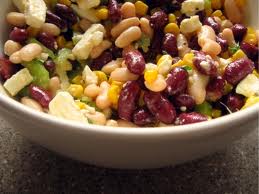 Ingredients – Serves 5Onion, peeled 			30g (½ small)Celery 				30g (1 stick)Carrots, peeled 			30g (1 small)Garlic, peeled 			½ clovesVegetable oil 			½ tablespoonCanned red kidney beans,	1 x 225g canno added salt or sugar, drained	(drained weight 130g)Canned butter beans, no		1 x 225g canadded salt or sugar, drained	(drained weight 125g)Flour, wholemeal		15g (½ tablespoon)Canned tomatoes, chopped	200g (1 x 200g can)Tomato purée 			½ tablespoonMixed dried herbs 		½ teaspoonWater, boiling 			150mlMethod1. 	Preheat the oven to 180ºC/350ºF/gas mark 4.2. 	Chop the onion, celery, carrots and garlic.3. 	Heat the oil in a frying pan, add the onions and fry until softened.4. 	Add the celery, carrots and garlic and fry for 3–4 minutes.5. 	Stir the flour, beans, chopped tomatoes, tomato purée, herbs and boiling water into the pan. 6. 	Pour into an ovenproof dish and cook for about 30–45 minutes.